City Students’ Union: Policy Proposal 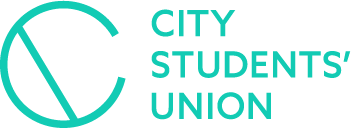 Name of Policy: Societies ResourcesProposer: Antonia Sandu 150011385Seconder: Yusuf Ahmad 888078216This Union Notes:The process to receive external aid (ie. External coaches, guest speakers) for societies requires up to 4 weeks to process. The room booking system is oriented towards delivering equal chances for all societies by having a ‘one-room per week’ rule. This Union Believes:The long period of time to receive approval for external aid delays newly set societies from beginning their activities and makes it difficult for these societies to construct a strong basis that will permit inter-year continuity. Additionally, having a recurrent coach that does not represent any organisation and is volunteering free of charge to hold trainings for societies that have trainings in their core activities should be a possibility. The advantages of that are that the person/s would not have to be approved for each individual meeting they attend but only once at the beginning of the year which is more efficient for the SU and University. Societies have different needs and demands of the university and those needs should be catered on a case by case basis. Some societies do not require rooms within the university but rather to book off-campus spaces while others require multiple rooms at the same time (ie. Debating Society splits in multiple rooms to simultaneously run practice debates which permit more members to improve the skills the society attempts to train.). Each society should automatically get one room with the possibility to book additional pending on availability.  The room booking system is oriented towards delivering equal chances for all societies by an ‘one-room per week’ rule but it fails to take into account the needs of various societies despite the needs not depriving any other society from their needs. This Union Resolves:The Student Union should endeavour to lobby for a more efficient approval system as well as offer an opportunity for longer term approval for persons such as coaches which bring external aid to City students. The Student Union should adapt the society policies regarding the spread of resources in a more catered manner and avoid blanket rules when it comes to room bookings. If rooms are available and not booked for other societies they should be redistributed to the societies that have put in a request for multiple rooms. The Students’ Union should continue to lobby the university to secure extra funding within the SU’s block grant for use towards hiring an extra staff member to deal with societies’ requests. This person will then provide additional support for societies to ensure that waiting times are reduced, and that more societies can be supported by City Students’ Union  